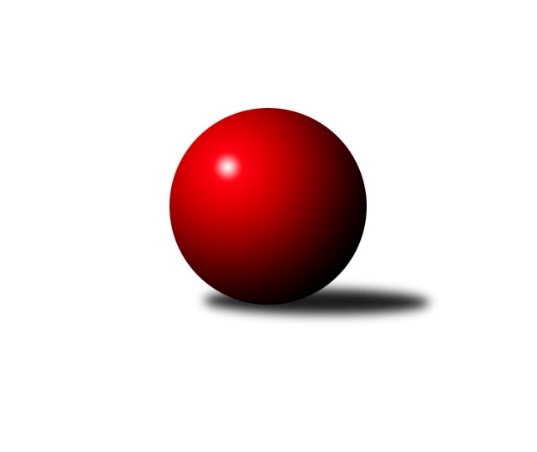 Č.10Ročník 2016/2017	19.11.2016Nejlepšího výkonu v tomto kole: 3501 dosáhlo družstvo: KK Vyškov2. KLM B 2016/2017Výsledky 10. kolaSouhrnný přehled výsledků:TJ Opava˝A˝	- TJ Unie Hlubina ˝A˝	6:2	3315:3291	14.5:9.5	19.11.KK Blansko 	- SKK Dubňany 	2:6	3375:3401	11.0:13.0	19.11.KK Vyškov	- TJ Horní Benešov ˝A˝	6:2	3501:3368	16.5:7.5	19.11.TJ Sokol Chvalíkovice ˝A˝	- TJ Sokol Husovice˝B˝	5:3	3335:3245	15.0:9.0	19.11.KK Zábřeh	- TJ Centropen Dačice	2:6	3333:3344	12.5:11.5	19.11.Tabulka družstev:	1.	KK Zábřeh	9	7	0	2	44.0 : 28.0 	123.5 : 92.5 	 3315	14	2.	TJ Centropen Dačice	9	7	0	2	42.0 : 30.0 	106.0 : 110.0 	 3348	14	3.	KK Vyškov	9	6	0	3	49.0 : 23.0 	121.0 : 95.0 	 3315	12	4.	SKK Dubňany	9	6	0	3	44.5 : 27.5 	126.5 : 89.5 	 3312	12	5.	TJ Sokol Chvalíkovice ˝A˝	9	6	0	3	42.5 : 29.5 	117.0 : 99.0 	 3253	12	6.	TJ Opava˝A˝	9	5	0	4	36.0 : 36.0 	104.0 : 112.0 	 3283	10	7.	TJ Slovan Kamenice n.L.	9	4	0	5	31.0 : 41.0 	101.0 : 115.0 	 3275	8	8.	TJ Sokol Husovice˝B˝	9	3	0	6	35.0 : 37.0 	109.5 : 106.5 	 3295	6	9.	TJ Unie Hlubina ˝A˝	9	3	0	6	29.0 : 43.0 	102.0 : 114.0 	 3251	6	10.	TJ Sokol Vracov	9	2	1	6	27.0 : 45.0 	100.5 : 115.5 	 3262	5	11.	KK Blansko	9	2	1	6	27.0 : 45.0 	96.0 : 120.0 	 3267	5	12.	TJ Horní Benešov ˝A˝	9	1	2	6	25.0 : 47.0 	89.0 : 127.0 	 3226	4Podrobné výsledky kola:	 TJ Opava˝A˝	3315	6:2	3291	TJ Unie Hlubina ˝A˝	Michal Blažek	122 	 121 	 124 	140	507 	 0:4 	 602 	 156	150 	 133	163	Vladimír Konečný	Martin Marek	129 	 149 	 130 	141	549 	 2.5:1.5 	 533 	 129	130 	 141	133	František Oliva	Milan Vaněk	123 	 127 	 145 	155	550 	 2:2 	 571 	 156	151 	 135	129	Tomáš Rechtoris	Maciej Basista	131 	 128 	 139 	136	534 	 3:1 	 532 	 128	155 	 115	134	Michal Zatyko	Petr Bracek	152 	 154 	 124 	159	589 	 3:1 	 520 	 139	118 	 129	134	Petr Brablec	Milan Jahn	144 	 139 	 158 	145	586 	 4:0 	 533 	 132	138 	 126	137	Petr Bastarozhodčí: Nejlepší výkon utkání: 602 - Vladimír Konečný	 KK Blansko 	3375	2:6	3401	SKK Dubňany 	Jakub Flek	160 	 158 	 153 	134	605 	 3:1 	 574 	 140	127 	 143	164	Vít Svoboda	Ladislav Musil	130 	 162 	 125 	151	568 	 2:2 	 571 	 152	144 	 140	135	Jaroslav Harca	Jan Večerka	158 	 132 	 117 	113	520 	 1:3 	 526 	 121	150 	 129	126	Ondřej Ševela	Petr Havíř	118 	 162 	 137 	153	570 	 3:1 	 540 	 138	141 	 133	128	Marek Dostál	Martin Procházka	145 	 143 	 142 	157	587 	 1:3 	 619 	 169	151 	 151	148	Milan Kratochvíla	Roman Flek *1	135 	 123 	 129 	138	525 	 1:3 	 571 	 158	151 	 143	119	Antonín Kratochvílarozhodčí: střídání: *1 od 61. hodu Karel KolaříkNejlepší výkon utkání: 619 - Milan Kratochvíla	 KK Vyškov	3501	6:2	3368	TJ Horní Benešov ˝A˝	Jiří Trávníček	155 	 141 	 142 	149	587 	 2:2 	 589 	 136	150 	 159	144	Vlastimil Skopalík	Radim Čuřík	145 	 164 	 147 	136	592 	 2.5:1.5 	 594 	 145	144 	 135	170	Zdeněk Černý	Luděk Rychlovský	115 	 159 	 151 	153	578 	 3:1 	 560 	 128	154 	 135	143	Kamil Kubeša	Eduard Varga	141 	 146 	 148 	149	584 	 4:0 	 504 	 123	126 	 115	140	Jan Fadrný *1	Tomáš Procházka	159 	 136 	 137 	118	550 	 2:2 	 556 	 127	135 	 145	149	Vladislav Pečinka	Petr Pevný	147 	 151 	 159 	153	610 	 3:1 	 565 	 167	132 	 121	145	Petr Rakrozhodčí: střídání: *1 od 61. hodu Martin BilíčekNejlepší výkon utkání: 610 - Petr Pevný	 TJ Sokol Chvalíkovice ˝A˝	3335	5:3	3245	TJ Sokol Husovice˝B˝	Jakub Hendrych	156 	 140 	 133 	157	586 	 3:1 	 542 	 141	150 	 124	127	Jan Machálek st.	Jiří Staněk	141 	 137 	 131 	163	572 	 4:0 	 506 	 133	117 	 124	132	Miroslav Vejtasa	David Hendrych	137 	 143 	 142 	128	550 	 1:3 	 581 	 143	150 	 140	148	Jiří Radil	Marek Hynar	143 	 133 	 109 	130	515 	 2:2 	 555 	 128	144 	 159	124	David Plšek	Aleš Staněk	124 	 165 	 142 	143	574 	 3:1 	 517 	 146	121 	 119	131	Pavel Košťál	Vladimír Valenta	120 	 144 	 135 	139	538 	 2:2 	 544 	 128	134 	 132	150	Tomaš Žižlavskýrozhodčí: Nejlepší výkon utkání: 586 - Jakub Hendrych	 KK Zábřeh	3333	2:6	3344	TJ Centropen Dačice	Martin Sitta	147 	 146 	 146 	149	588 	 4:0 	 505 	 122	143 	 133	107	Jiří Malínek	Jiří Flídr	121 	 134 	 120 	116	491 	 2:2 	 532 	 115	126 	 152	139	Petr Žahourek	Václav Švub	140 	 131 	 158 	139	568 	 3:1 	 568 	 132	123 	 146	167	Tomáš Bártů	Zdeněk Švub	156 	 139 	 125 	129	549 	 2:2 	 571 	 155	129 	 137	150	Josef Brtník	Marek Ollinger	149 	 134 	 148 	141	572 	 0.5:3.5 	 584 	 152	134 	 150	148	Karel Novák	Josef Sitta	143 	 156 	 129 	137	565 	 1:3 	 584 	 153	146 	 142	143	Pavel Kabelkarozhodčí: Nejlepší výkon utkání: 588 - Martin SittaPořadí jednotlivců:	jméno hráče	družstvo	celkem	plné	dorážka	chyby	poměr kuž.	Maximum	1.	Martin Sitta 	KK Zábřeh	582.33	376.2	206.2	2.3	4/4	(597)	2.	Karel Novák 	TJ Centropen Dačice	579.07	372.8	206.3	2.1	5/5	(619)	3.	Martin Procházka 	KK Blansko 	576.42	376.5	199.9	3.1	3/4	(665)	4.	Ondřej Ševela 	SKK Dubňany 	575.52	380.3	195.2	3.3	7/7	(619)	5.	Tomaš Žižlavský 	TJ Sokol Husovice˝B˝	573.38	383.1	190.3	3.8	4/4	(608)	6.	Petr Bracek 	TJ Opava˝A˝	573.17	377.2	196.0	4.0	3/3	(606)	7.	Josef Sitta 	KK Zábřeh	571.63	368.9	202.7	1.4	4/4	(597)	8.	Tomáš Procházka 	KK Vyškov	569.36	370.3	199.1	3.2	5/5	(621)	9.	Josef Brtník 	TJ Centropen Dačice	568.73	374.0	194.8	1.9	5/5	(582)	10.	Jakub Flek 	KK Blansko 	568.58	372.3	196.3	4.8	4/4	(630)	11.	Pavel Kabelka 	TJ Centropen Dačice	567.80	376.2	191.6	3.2	5/5	(587)	12.	Martin Marek 	TJ Opava˝A˝	566.94	369.4	197.6	2.4	3/3	(589)	13.	Petr Žahourek 	TJ Centropen Dačice	565.90	372.9	193.0	2.2	5/5	(589)	14.	Jiří Staněk 	TJ Sokol Chvalíkovice ˝A˝	565.40	376.9	188.5	2.5	3/3	(610)	15.	Vladimír Konečný 	TJ Unie Hlubina ˝A˝	565.25	376.5	188.8	3.8	6/6	(602)	16.	Jakub Ouhel 	TJ Slovan Kamenice n.L.	565.00	369.8	195.3	5.0	4/4	(591)	17.	Marek Ollinger 	KK Zábřeh	563.71	372.8	191.0	4.1	4/4	(583)	18.	Petr Pevný 	KK Vyškov	562.32	369.6	192.8	2.2	5/5	(610)	19.	Milan Kratochvíla 	SKK Dubňany 	561.71	371.5	190.2	3.4	7/7	(619)	20.	Milan Vaněk 	TJ Opava˝A˝	561.20	362.8	198.4	2.8	3/3	(583)	21.	Aleš Staněk 	TJ Sokol Chvalíkovice ˝A˝	559.00	373.0	186.0	2.9	2/3	(586)	22.	Tomáš Bártů 	TJ Centropen Dačice	557.80	367.1	190.7	2.7	5/5	(588)	23.	Pavel Košťál 	TJ Sokol Husovice˝B˝	557.75	364.3	193.5	3.9	4/4	(581)	24.	Jan Tužil 	TJ Sokol Vracov	556.69	368.6	188.1	3.0	4/5	(585)	25.	Pavel Ježek 	TJ Slovan Kamenice n.L.	556.25	362.3	194.0	3.8	4/4	(592)	26.	Radim Čuřík 	KK Vyškov	554.44	370.1	184.3	2.5	5/5	(592)	27.	Marek Dostál 	SKK Dubňany 	552.53	371.5	181.0	4.1	5/7	(590)	28.	Milan Jahn 	TJ Opava˝A˝	551.93	368.7	183.3	5.5	3/3	(586)	29.	Petr Havíř 	KK Blansko 	551.88	370.4	181.5	3.7	4/4	(579)	30.	David Dúška 	TJ Slovan Kamenice n.L.	551.00	367.8	183.3	4.3	4/4	(605)	31.	David Hendrych 	TJ Sokol Chvalíkovice ˝A˝	550.33	360.3	190.1	3.4	3/3	(605)	32.	Jiří Trávníček 	KK Vyškov	549.88	359.3	190.6	3.9	5/5	(623)	33.	Zdeněk Černý 	TJ Horní Benešov ˝A˝	549.62	366.7	183.0	4.7	7/7	(594)	34.	Tomáš Kordula 	TJ Sokol Vracov	548.07	373.0	175.1	4.9	5/5	(570)	35.	Vladislav Pečinka 	TJ Horní Benešov ˝A˝	548.00	364.2	183.8	4.3	7/7	(583)	36.	David Plšek 	TJ Sokol Husovice˝B˝	547.63	371.2	176.5	5.2	4/4	(576)	37.	Pavel Polanský st.  ml.	TJ Sokol Vracov	547.20	365.4	181.8	5.7	5/5	(616)	38.	Petr Rak 	TJ Horní Benešov ˝A˝	546.89	368.9	177.9	5.2	6/7	(565)	39.	Jakub Hendrych 	TJ Sokol Chvalíkovice ˝A˝	546.70	370.2	176.5	5.0	2/3	(590)	40.	Jaroslav Harca 	SKK Dubňany 	546.44	364.6	181.8	3.1	6/7	(608)	41.	František Oliva 	TJ Unie Hlubina ˝A˝	545.50	364.1	181.4	4.0	6/6	(595)	42.	Jiří Flídr 	KK Zábřeh	545.42	363.1	182.3	4.6	4/4	(586)	43.	Filip Kordula 	TJ Sokol Vracov	544.40	373.1	171.3	5.5	5/5	(587)	44.	Vít Svoboda 	SKK Dubňany 	544.00	361.9	182.1	4.7	6/7	(574)	45.	Kamil Kubeša 	TJ Horní Benešov ˝A˝	543.43	370.0	173.4	4.4	7/7	(603)	46.	Jan Machálek  st.	TJ Sokol Husovice˝B˝	543.13	373.1	170.0	7.5	4/4	(558)	47.	Jiří Radil 	TJ Sokol Husovice˝B˝	542.83	353.1	189.7	3.0	4/4	(581)	48.	Michal Zatyko 	TJ Unie Hlubina ˝A˝	542.39	360.2	182.2	4.3	6/6	(560)	49.	Luděk Rychlovský 	KK Vyškov	542.20	363.2	179.0	3.0	5/5	(582)	50.	Marek Hynar 	TJ Sokol Chvalíkovice ˝A˝	541.70	348.0	193.7	3.0	2/3	(598)	51.	Antonín Kratochvíla 	SKK Dubňany 	541.67	366.3	175.4	5.1	7/7	(571)	52.	Ladislav Musil 	KK Blansko 	539.11	372.4	166.7	5.3	3/4	(578)	53.	Eduard Varga 	KK Vyškov	537.90	364.1	173.9	2.6	4/5	(584)	54.	Miroslav Vejtasa 	TJ Sokol Husovice˝B˝	537.75	356.3	181.4	4.1	3/4	(581)	55.	Vlastimil Skopalík 	TJ Horní Benešov ˝A˝	537.25	365.3	171.9	5.0	6/7	(589)	56.	František Svoboda 	TJ Sokol Vracov	536.70	352.4	184.4	4.7	5/5	(558)	57.	Václav Švub 	KK Zábřeh	536.00	360.1	175.9	5.1	3/4	(568)	58.	Michal Hejtmánek 	TJ Unie Hlubina ˝A˝	535.33	358.7	176.7	4.8	5/6	(579)	59.	Milan Podhradský 	TJ Slovan Kamenice n.L.	534.50	357.5	177.0	8.5	4/4	(572)	60.	Zdeněk Švub 	KK Zábřeh	534.33	365.3	169.0	4.2	4/4	(589)	61.	Karel Dúška 	TJ Slovan Kamenice n.L.	533.33	363.7	169.7	3.3	3/4	(548)	62.	Roman Flek 	KK Blansko 	532.90	357.1	175.8	5.6	4/4	(595)	63.	Petr Brablec 	TJ Unie Hlubina ˝A˝	532.80	357.7	175.1	6.1	5/6	(582)	64.	Michal Zelený 	SKK Dubňany 	531.80	356.8	175.0	5.2	5/7	(573)	65.	Tomáš Rechtoris 	TJ Unie Hlubina ˝A˝	530.63	357.6	173.0	5.8	4/6	(571)	66.	Maciej Basista 	TJ Opava˝A˝	530.50	354.3	176.2	3.8	3/3	(569)	67.	Petr Basta 	TJ Unie Hlubina ˝A˝	530.40	358.3	172.1	4.3	5/6	(548)	68.	Michal Blažek 	TJ Opava˝A˝	529.83	365.0	164.8	7.8	3/3	(575)	69.	Antonín Svozil  ml.	TJ Sokol Vracov	529.75	352.5	177.3	6.9	4/5	(559)	70.	Karel Kolařík 	KK Blansko 	526.78	358.4	168.3	8.0	3/4	(540)	71.	Vladimír Valenta 	TJ Sokol Chvalíkovice ˝A˝	526.00	356.2	169.8	4.8	3/3	(608)	72.	Vladimír Kostka 	TJ Sokol Chvalíkovice ˝A˝	519.33	355.2	164.2	7.7	3/3	(531)	73.	Martin Bilíček 	TJ Horní Benešov ˝A˝	512.60	346.1	166.5	6.9	5/7	(562)	74.	Jiří Malínek 	TJ Centropen Dačice	498.50	343.5	155.0	7.3	4/5	(514)		Jiří Šindelář 	TJ Slovan Kamenice n.L.	571.00	384.0	187.0	4.0	1/4	(571)		Jan Večerka 	KK Blansko 	553.00	367.2	185.8	4.3	2/4	(569)		Petr Wolf 	TJ Opava˝A˝	551.00	384.0	167.0	7.0	1/3	(551)		Lukáš Prkna 	TJ Centropen Dačice	549.00	374.0	175.0	10.0	1/5	(549)		Petr Šindelář 	TJ Slovan Kamenice n.L.	543.00	363.5	179.5	7.5	2/4	(604)		Lukáš Štibich 	TJ Centropen Dačice	542.00	354.0	188.0	6.0	1/5	(542)		Zdeněk Pospíchal 	TJ Centropen Dačice	541.00	369.0	172.0	4.0	2/5	(548)		Kamil Bednář 	KK Vyškov	534.00	350.0	184.0	2.0	1/5	(534)		Petr Polanský 	TJ Sokol Vracov	527.33	374.8	152.5	5.5	2/5	(542)		Michal Klich 	TJ Horní Benešov ˝A˝	527.00	341.0	186.0	1.0	1/7	(527)		Petr Vojtíšek 	TJ Centropen Dačice	522.00	346.0	176.0	2.0	1/5	(522)		Jiří Zapletal 	KK Blansko 	522.00	369.0	153.0	7.0	1/4	(522)		Josef Matušek 	TJ Opava˝A˝	520.00	352.0	168.0	7.0	1/3	(520)		Jakub Hnát 	TJ Sokol Husovice˝B˝	515.33	346.7	168.7	5.3	2/4	(531)		Luděk Zeman 	TJ Horní Benešov ˝A˝	493.00	337.0	156.0	14.0	1/7	(493)Sportovně technické informace:Starty náhradníků:registrační číslo	jméno a příjmení 	datum startu 	družstvo	číslo startu23881	Jan Fadrný	19.11.2016	TJ Horní Benešov ˝A˝	2x9253	Petr Brablec	19.11.2016	TJ Unie Hlubina ˝A˝	8x16593	Martin Procházka	19.11.2016	KK Blansko 	6x7666	Vít Svoboda	19.11.2016	SKK Dubňany 	7x9247	Petr Havíř	19.11.2016	KK Blansko 	8x
Hráči dopsaní na soupisku:registrační číslo	jméno a příjmení 	datum startu 	družstvo	Program dalšího kola:11. kolo3.12.2016	so	10:00	TJ Sokol Vracov - TJ Opava˝A˝	3.12.2016	so	10:00	TJ Horní Benešov ˝A˝ - TJ Slovan Kamenice n.L.	3.12.2016	so	10:00	SKK Dubňany  - KK Zábřeh	3.12.2016	so	14:00	TJ Centropen Dačice - KK Vyškov	3.12.2016	so	15:30	TJ Sokol Husovice˝B˝ - KK Blansko 	3.12.2016	so	15:30	TJ Unie Hlubina ˝A˝ - TJ Sokol Chvalíkovice ˝A˝	Nejlepší šestka kola - absolutněNejlepší šestka kola - absolutněNejlepší šestka kola - absolutněNejlepší šestka kola - absolutněNejlepší šestka kola - dle průměru kuželenNejlepší šestka kola - dle průměru kuželenNejlepší šestka kola - dle průměru kuželenNejlepší šestka kola - dle průměru kuželenNejlepší šestka kola - dle průměru kuželenPočetJménoNázev týmuVýkonPočetJménoNázev týmuPrůměr (%)Výkon2xMilan KratochvílaDubňany6192xMilan KratochvílaDubňany110.956195xPetr PevnýVyškov A6102xVladimír KonečnýHlubina A110.636025xJakub FlekBlansko6055xJakub FlekBlansko108.446051xVladimír KonečnýHlubina A6023xPetr BracekOpava A108.245892xZdeněk ČernýHor.Beneš.A5941xMilan JahnOpava A107.695861xRadim ČuříkVyškov A5923xJakub HendrychChvalíkov. A107.69586